    Kaatsvereniging Jan Bogtstra 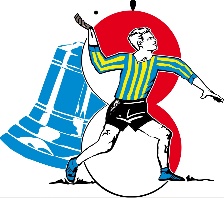 vrijwilligersrooster 2021Nu we weer los mogen met de wedstrijden, kunnen we ook een planning maken voor de inzet van de leden bij de diverse wedstrijdenOnderstaande wedstrijden gaan we de komende 8 weekenden organiseren:Zaterdag 3 juli		Heren 50+ A & B KlasseZondag 4 juli 		Schooljongens A & B Klasse  Van der Hem PartijZondag 8 augustus	Jongens Afdeling, de generale voor de FreuleZondag 22 augustus	Dames 1e klasse vrije formatieVoor iedere wedstrijd hebben we nodig:* Keurmeesters* Bezetting van de kantine* Clubscheidsrechters (Heren 50+ en Schooljongens wedstrijd)* Veldleggers* AanmerkersOok de Junioren Bond  en het NK senioren staan later dit jaar nog op de rol.Helaas heeft de KNKB besloten om de Bondswedstrijd voor senioren op 4 september in Tzum te laten verkaatsen.Wel zal het NK Junioren op 28 augustus in Franeker worden gehouden., hiervoor doen we een beroep op de vaste groep die altijd aanwezig is in (wat normaal) het Pinksterweekend is.Op de volgende pagina staat de indeling voor de bezetting van de diverse functies bij de verschillende wedstrijden.Nu er versoepelingen zijn, zullen er meer mensen de vrijheid nemen om een verdiende vakantie te vieren, maar mocht je op de genoemde, datum waarop je op de lijst staat, absoluut niet kunnen, zorg dan zelf voor een vervanger. Het gebeurt nog veel te vaak dat leden NIET komen opdagen als we hen vragen om een steentje bij te dragen.Wees sportief en vervul je taak, zodat we er met elkaar een mooi (ingekort) seizoen van kunnen maken.Het bestuurZodra de keurmeesters op Bloemketerp klaar zijn, verwachten we ze op het Sjûkelân om daar nog even te assisteren.Indien je ook nog bij een andere wedstrijd kunt en wilt helpen dan waar we je hebben ingedeeld, geef dat dan even door aan secretaris@janbogtstra.nl of 06-30393740.Heren 50+ A&BZaterdag 3 juli Aanvang 10.00 uurAanwezig:VeldleggenVrijdagavond 2-718.30 uurBestuurWillem KoopmansJacob v.d. PolJan Anton KlazingaCateringZaterdag 3-709.00 uur Jan v.d. MeulenNog invullenClubscheidsrechterZaterdag 3-709.00 uurMichel v.d. VeenWillem BuurstraKeurmeestersZaterdag 3-709.00 uurRinze CuperusBram BonnemaGerrit de VriesIds HellingaJan de VriesTheun v.d. MolenHenk DeelstraWillem KoopmansAllard HoekstraJohnny DuizendstraReitse KlijnsmaPatrick ScheepstraJan BosgraLennard FeenstraSchooljongens A&BZondag 3 juli Aanvang 10.00 uurAanwezig:VeldleggenZaterdag 3-7Na wedstijd 50+BestuurWillem KoopmansCateringZondag 4-709.00 uur Jan v.d. MeulenNog invullenClubscheidsrechterZondag 4-709.00 uurMichel v.d. VeenWillem BuurstraKeurmeestersZondag 4-709.00 uurSjouke DijkstraJoran GerbrandaJeugdcommissieHein v.d. HelmErik de GrootAtze BoschSteven de BruinJorrit v SmedenRoland DoumaJan Anton KlazingaJohan BuwaldaWillem KoopmansJelle Jan BoumaWytse HempeniusJongens Afd.Zondag 8 augustus Aanvang 10.00 uurAanwezig:VeldleggenVrijdagavond 6-818.30 uurBestuurWillem KoopmansCateringZondag 8-809.00 uur Jan v.d. MeulenSjûkelânNog invullenBloemketerpNog invullenClubscheidsrechterZaterdag 8-809.00 uurHerre Hof2x KNKB Scheidsr.KeurmeestersZondag 8-809.00 uurSjûkelânJohan UijthofJan HofCees MaldaMeine ZijlstraChris OuthuijseRemco PrinsRenze PrinsBroer SideriusMarten SijtsmaJan Sjoerd TolsmaArne TigchelaarBram BonnemaJacob v.d. PolHaye van der PolRiemer HaagsmaBloemketerpJoop PottingaJorrit v. SmedenSikke SikkemaTeake v.d. PolKoos WeitenbergPiet de VriesHielke KooistraFrens de RuiterPieter v. AlthuisEvert AndringaHobbe LeistraJohannes v.d. PloegJort NorderBennie HofSiard BloemsmaSiemen VolberdaTheunis BakkerPiet KuikenDames 1e Klasse VFZondag 22 aug. Aanvang 10.00 uurAanwezig:VeldleggenVrijdagavond 20-818.30 uurBestuurWillem KoopmansCateringZondag22-809.00 uur Jan v.d. MeulenNog invullenClubscheidsrechterZondag 22-809.00 uur ?KeurmeestersZondag 22-809.00 uurSaakje LettingaLinda HofIris van der VeenYvonne EismaMaaike OsingaSybrigje BootsmaLize BakkerTinus BoomstraNog aanvullenRichard Bootsma